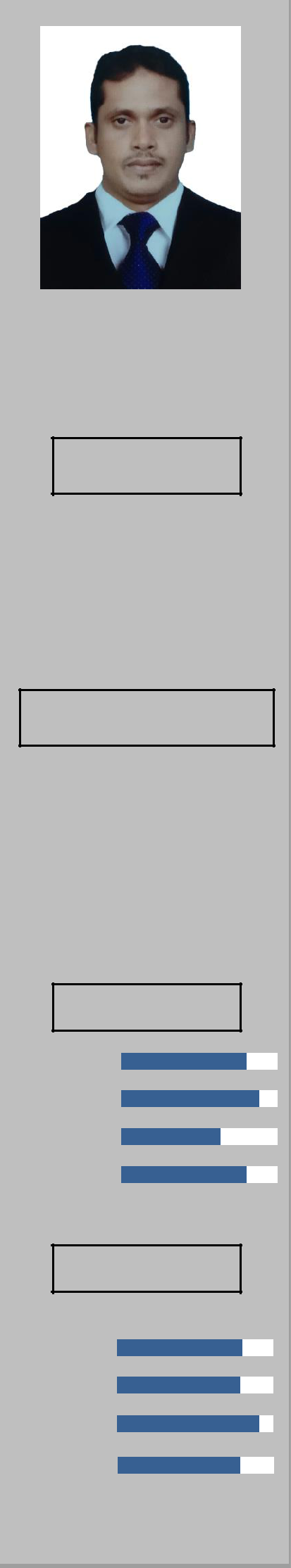 RiyazPROFILE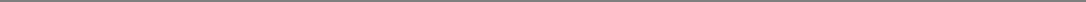 I am a highly motivated experienced candidate having a passionate objective to acquire a challenging position utilizing my education and experience in an esteemed organization like yours and to achieve professional advancement through hard work, commitment and performance. I am young energetic, and willing to work in any capacity under any of the Authority.PROFESSIONAL EXPERIENCE( Group of Companies) Dubai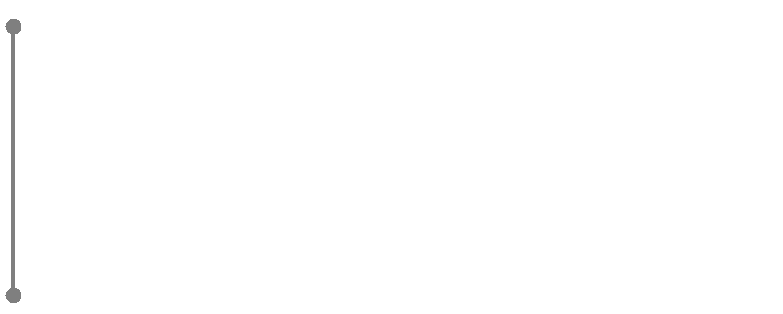 Document Controller Material Expeditor Admin AssistantEmail IDRiyaz-397464@gulfjobseeker.com From Nov-23-2019Current PositionDocument ControllerFiles maintenance of construction side.Prepare Transmittal for HVAC & Shop drawingCopy, scan and store documentsMaintain all hard copy files of project documentationUpdating the shop drawing submit log sheet in the excel file.Receiving the reports for submitted and approval (MEP work)PERSONAL DETAILSDate of Birth : 09-July-1984Visa Status	: Visit VisaMarital Status: MarriedReligion	: IslamGender	: MaleNationality	: Sri LankanSKILLSMS WordMS ExcelSAP SystemGraphicsDesigningLANGUAGESMGC (Mesopotamia Facilities Management) Doha, Qatar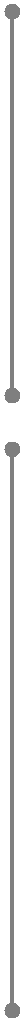 Ruby Tuesday American Restaurant, Saudi ArabiaEnglishArabicTamilSinhalaJuly 2010 – Oct 2012PositionServer cum cashierGreeting customers in an impressive manner.Serving customers in an ideal way.Submitting reports of import & exports of the restaurant.Also monitoring the junior staff to work better.Making the quest relations and providing the guest Feedback to the management.Count cash in the cash register at the end of each shift.Operate cash machines & POS to calculate customers’ bills.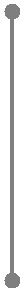 EDUCATIONDiploma in computer application of 1 Year at Government of Sri Lanka ports Authority Maritime training Institute.Certified in Marketing field & Diploma in Airline marketing, ticketing and reservation from recognized international Airline Ticketing Academy, Colombo.General Certificate in examination (O/L) 2003 at High school.Diploma in Web Development of 1 Year at London Business School.EXTRA CURRICULAR EDUCATIONDiploma in Graphics Designing by the Authority of the Academic Board of the Institute (AIIT), Colombo.Certified in Total Immersion English Program at Oxford College of Business (OCB), Colombo.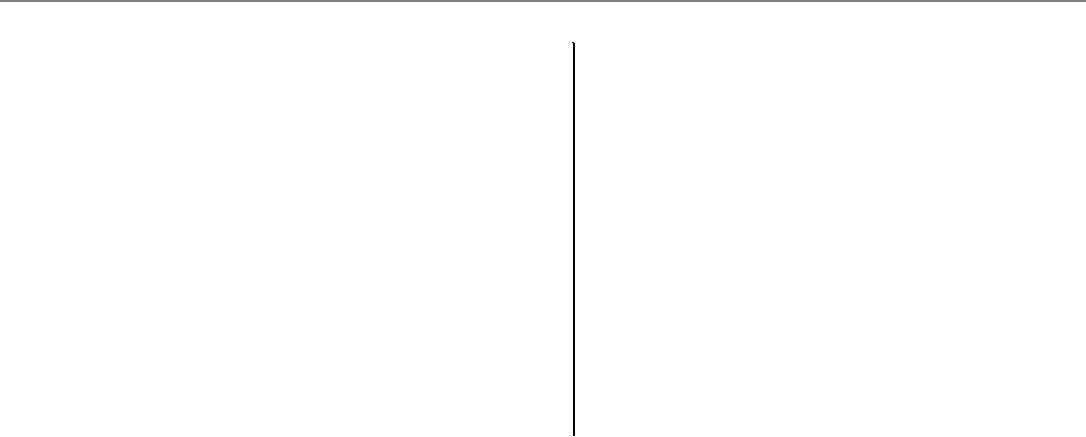 Sep 2016 – Sep 2018Sep 2016 – Sep 2018Sep 2016 – Sep 2018Sep 2016 – Sep 2018Sep 2016 – Sep 2018  Receiving the MJF and coordinating with the supervisor.  Receiving the MJF and coordinating with the supervisor.Sep 2016 – Sep 2018Sep 2016 – Sep 2018Sep 2016 – Sep 2018Sep 2016 – Sep 2018Sep 2016 – Sep 2018  Prepare and submit MWR List.  Prepare and submit MWR List.  Prepare and submit MWR List.  Prepare and submit MWR List.PositionPositionPositionPositionPosition  Prepare and submit report (Inspection & work approval)  Prepare and submit report (Inspection & work approval)PositionPositionPositionPositionPosition  Prepare and submit work variations.  Prepare and submit work variations.  Prepare and submit work variations.  Prepare and submit work variations.Document ControllerDocument ControllerDocument ControllerDocument ControllerDocument Controller  Making the Monthly reports for Monthly consolidated  Making the Monthly reports for Monthly consolidatedDocument ControllerDocument ControllerDocument ControllerDocument ControllerDocument ControllerMWR (work that are already done).MWR (work that are already done).Checking of attendance  Updating the time cards and time sheets  Updating the time cards and time sheets  Making overtime sheets for labors  Making overtime sheets for labors  Coordinating with HR Assistant to prepare letter for the  Coordinating with HR Assistant to prepare letter for theVacation and cancelling employee’s process.Saudi Aramco in K.S.ASaudi Aramco in K.S.ASaudi Aramco in K.S.ASaudi Aramco in K.S.ASaudi Aramco in K.S.ASaudi Aramco in K.S.ASaudi Aramco in K.S.ASaudi Aramco in K.S.AMail handling.Oct 2013- Nov 2015Oct 2013- Nov 2015Oct 2013- Nov 2015  Conversation with Rig’s foreman (onshore & offshore)  Conversation with Rig’s foreman (onshore & offshore)Oct 2013- Nov 2015Oct 2013- Nov 2015Oct 2013- Nov 2015for material status.for material status.PositionPositionChecking PO, PR and Outbound through sap system.Material ExpeditorMaterial ExpeditorMaterial ExpeditorMaterial Expeditor  Cooperate with Aramco dispatcher to create Purchase  Cooperate with Aramco dispatcher to create PurchaseMaterial ExpeditorMaterial ExpeditorMaterial ExpeditorMaterial Expeditorrequisition (PR) for Purchase order (PO).Admin AssistantAdmin AssistantAdmin AssistantAdmin AssistantExpert in Management/Expediting/Planning  Coordinate with all vendor & transportation to follow  Coordinate with all vendor & transportation to followup and deliver the material to all Rigs and avoid to beRig shut-down (Onshore & Offshore)  To provide job training for new staff in the expediting  To provide job training for new staff in the expeditingfield.Filing maintenance.  Preparing morning report for all pending trucks  Preparing morning report for all pending trucks